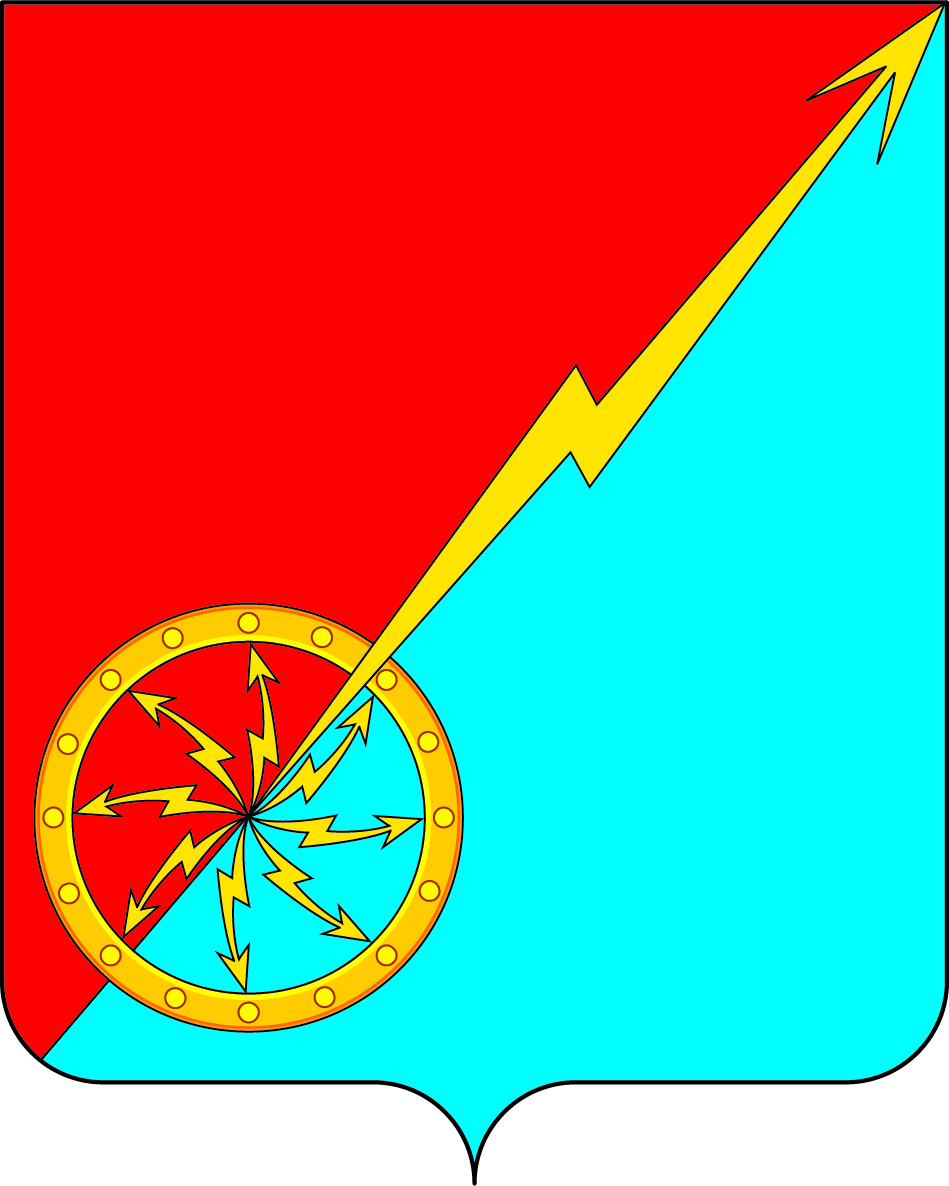  Российская ФедерацияЩекинский район Тульской областиАдминистрация муниципального образования город СоветскЩекинского районаПОСТАНОВЛЕНИЕ10 марта 2022 года                                           № 3-33О внесении изменений в постановление администрации муниципального образования город Советск Щекинского района №12-279 от 26 декабря 2017 года «О комиссии по предупреждению и ликвидации чрезвычайных ситуаций и обеспечению пожарной безопасности администрации муниципального образования город Советск Щекинского района»В соответствии с Федеральным законом от 06.10.2003 № 131-ФЗ «Об общих принципах организации местного самоуправления в Российской Федерации», Федеральным законом от  21.12.1994 № 68-ФЗ «О защите населения и территорий от чрезвычайных ситуаций природного и техногенного характера», Законом Тульской области от 02.02.1998 № 75-ЗТО «О защите населения и  территорий от чрезвычайных ситуаций природного и техногенного характера в Тульской области», распоряжением Губернатора Тульской области от 30.11.2017 № 766-рг «О комиссии по предупреждению и ликвидации чрезвычайных ситуаций и обеспечению пожарной безопасности Тульской области», на основании Устава муниципального образования Щекинский район администрация муниципального образования г. Советск Щекинского района  ПОСТАНОВЛЯЕТ:        1.Внести изменения в постановление администрации муниципального образования город Советск Щекинского района №12-279 от 26 декабря 2017 года «О комиссии по предупреждению и ликвидации чрезвычайных ситуаций и обеспечению пожарной безопасности администрации муниципального образования город Советск Щекинского района» в части Приложения 1:       Приложение 1 изложить в новой редакции (Приложение).             2. Внести изменения в постановление администрации муниципального образования город Советск Щекинского района №12-279 от 26 декабря 2017 года «О комиссии по предупреждению и ликвидации чрезвычайных ситуаций и обеспечению пожарной безопасности администрации муниципального образования город Советск Щекинского района» в части подпункта 4.5 пункта 4 Приложения 2:      Подпункт 4.5 пункта 4 Приложения 2 изложить в новой редакции:« 4.5 Принимает решение о проведении эвакуационных мероприятий при угрозе возникновения чрезвычайных ситуаций муниципального характера, готовит предложения для принятия решения о проведении эвакоприемных мероприятий при возникновении чрезвычайных ситуаций межмуниципального характера».3. Пункт 4 Приложения 2 дополнить подпунктом 4.9 следующего содержания»:«Организует работу по установлению при ликвидации чрезвычайных ситуаций фактов проживания граждан Российской Федерации, иностранных граждан и лиц без гражданства в жилых помещениях, находящихся в зоне чрезвычайной ситуации, нарушения условий их жизнедеятельности и утраты ими имущества в результате чрезвычайной ситуации.»         3.  Контроль за исполнением настоящего постановления оставляю за собой.4. Постановление обнародовать путем размещения на официальном сайте муниципального образования город Советск Щекинского района и на информационном стенде администрации муниципального образования город Советск Щекинского района по адресу: Тульская область, Щекинский район, г.Советск, пл.Советов, д.1.5. Постановление вступает в силу со дня официального обнародования.Глава администрации муниципального образования г. Советск Щекинского района 			        Г.В.АндроповПриложение к постановлению администрациимуниципального образованияг. Советск Щекинского районот 10 марта 2022 №3-33С О С Т А Вкомиссии по предупреждению и ликвидации чрезвычайных ситуаций и обеспечению пожарной безопасности администрации муниципального образования город Советск Щекинского районаПредседатель комиссии- глава администрации муниципального образования город Советск  Щекинского района.Заместитель председателя комиссии- заместитель главы администрации муниципального образования город Советск  Щекинского района. Ответственный секретарь комиссии- инспектор отдела по административно-правовым вопросам и земельно-имущественным отношениям муниципального образования город Советск  Щекинского района.Члены комиссии:- начальник отдела по административно-правовым вопросам и земельно-имущественным отношениям муниципального образования город Советск  Щекинского района Члены комиссии:Члены комиссии:- директор МКУ «СГУЖ и Б» муниципального образования город Советск  Щекинского района Члены комиссии:- начальник сектора по финансовым вопросам и муниципальному заказу муниципального образования город Советск  Щекинского района Члены комиссии:Члены комиссии:- начальник ОНД и ПР по Щекинскому, Тепло-Огаревскому Плавскому и Чернскому районам (по согласованию);Члены комиссии:- начальник пункта полиции «Советский» (по согласованию);Члены комиссии:- заведующий  ГУЗ ЩРБ « Филиал № 4» (по согласованию);Члены комиссии:- начальник ПЧ-37 (по согласованию);Члены комиссии:- Директор МУП «Партнер» (по согласованию)Члены комиссии:Члены комиссии:Члены комиссии:- Директор ООО УК «Крепость»   (по согласованию)Члены комиссии:Члены комиссии:- Директор ООО УК «Наш город »   (по согласованию)Члены комиссии:Члены комиссии:Члены комиссии: